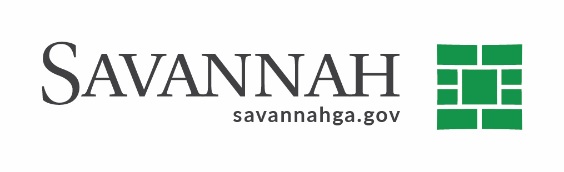 Purchasing SummaryPurchasing SummaryPurchasing SummaryEvent #Title: Cost: Type of Procurement: Annual Contract  
Annual Maintenance Agreement  One Time Purchase Contract Term (If Applicable)Contract Term (If Applicable)Contract Term (If Applicable)S/DBE (If Applicable)This event has a 20% LDBE goal established.  The recommended proposer submitted DBE participation at the prime level in the amount of 10% and subcontractor level in the amount of 11% using E&D Contracting.S/DBE (If Applicable)This event has a 20% LDBE goal established.  The recommended proposer submitted DBE participation at the prime level in the amount of 10% and subcontractor level in the amount of 11% using E&D Contracting.S/DBE (If Applicable)This event has a 20% LDBE goal established.  The recommended proposer submitted DBE participation at the prime level in the amount of 10% and subcontractor level in the amount of 11% using E&D Contracting.Matrix (If Applicable)Matrix (If Applicable)Matrix (If Applicable)NotesNotesNotes